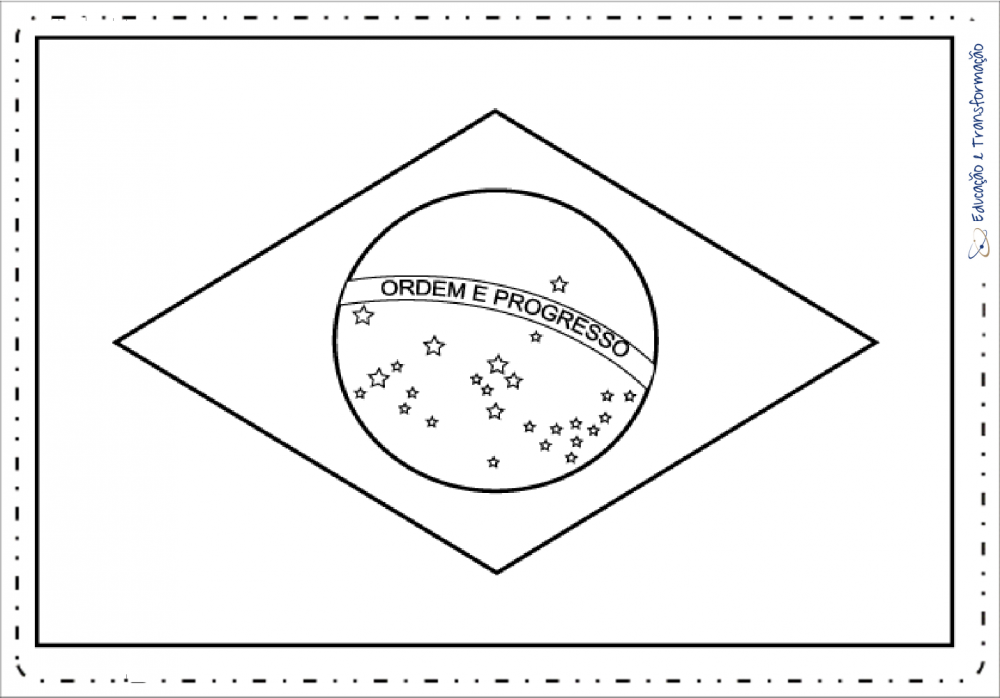 Brasil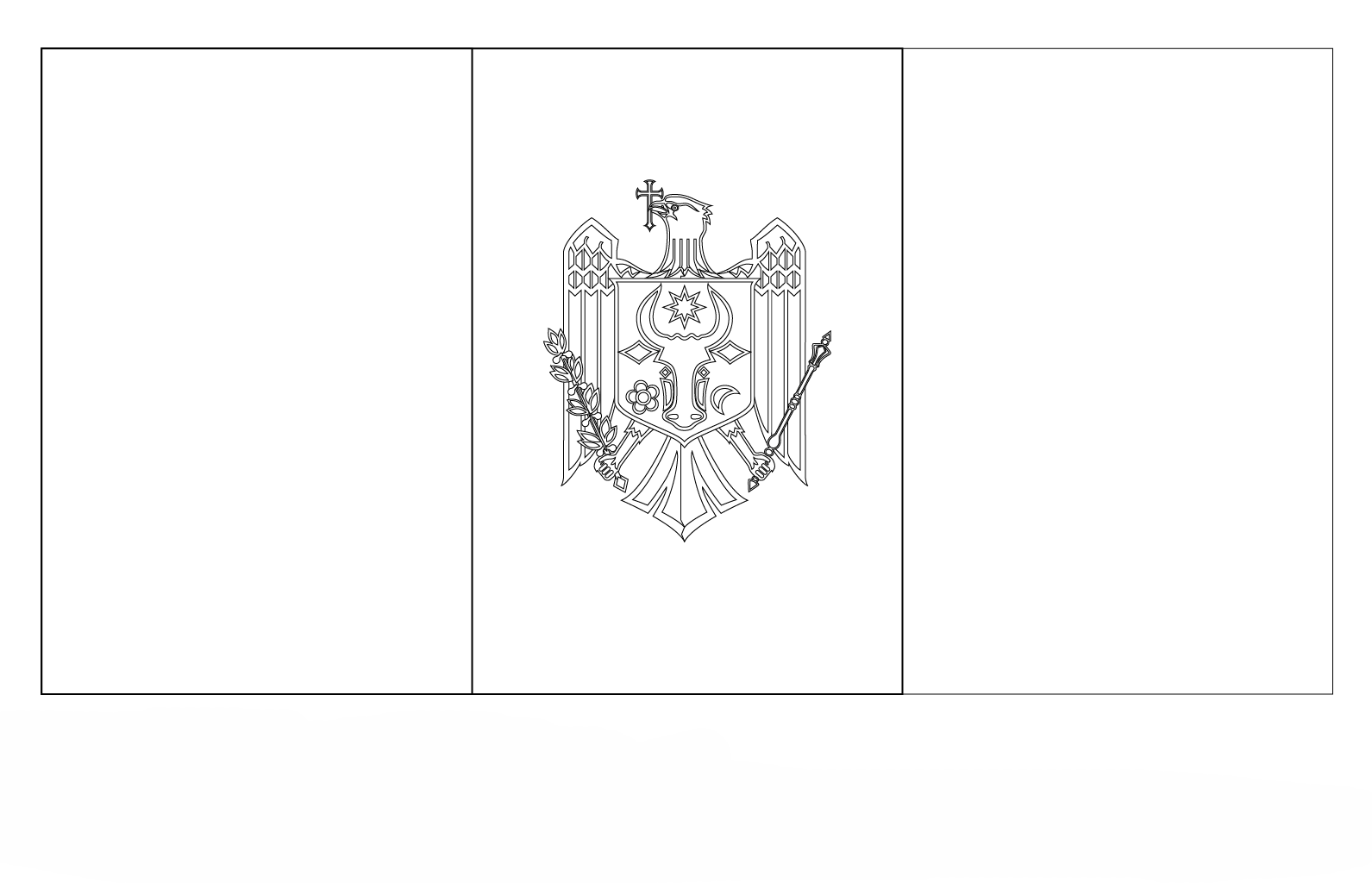 República da Moldavia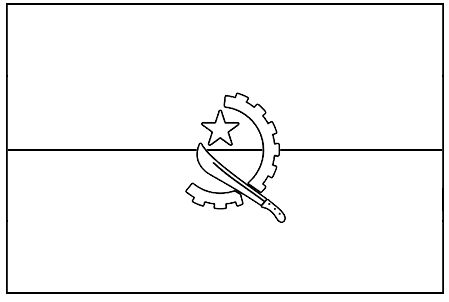 Angola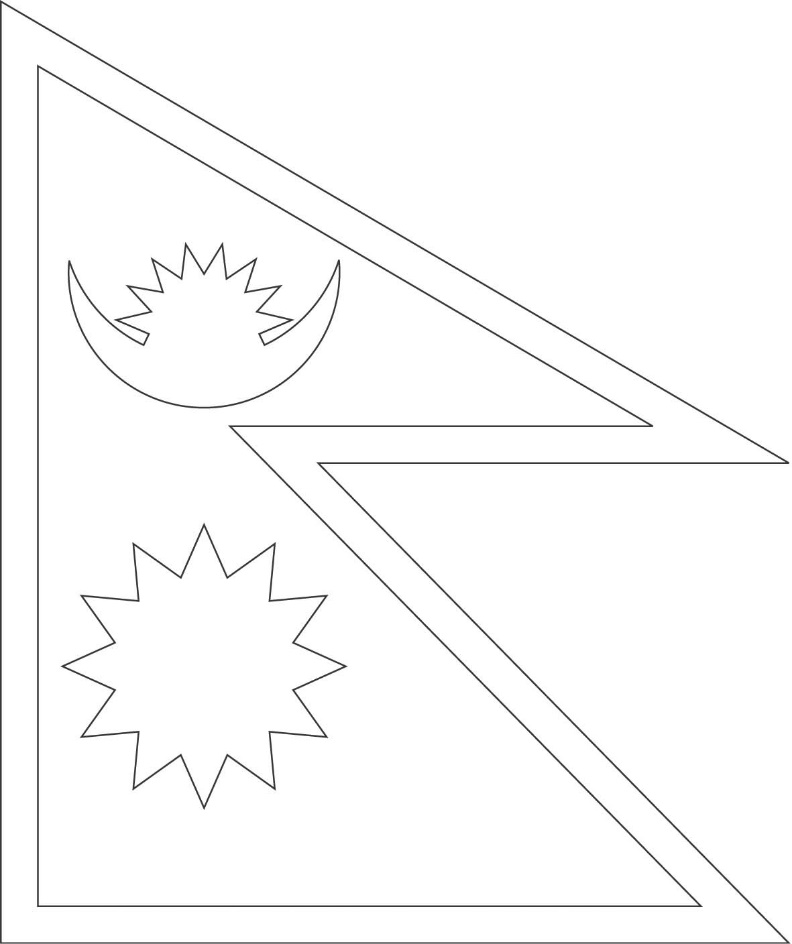 Nepal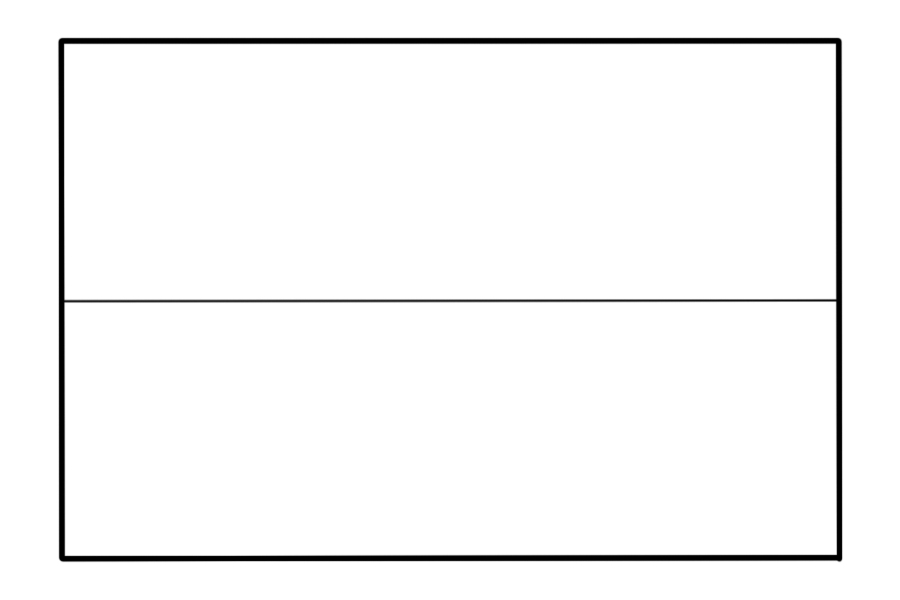 Ucrânia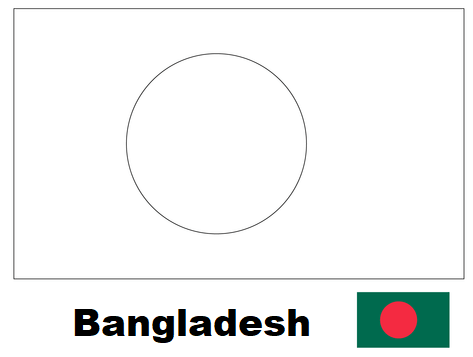 Bangladesh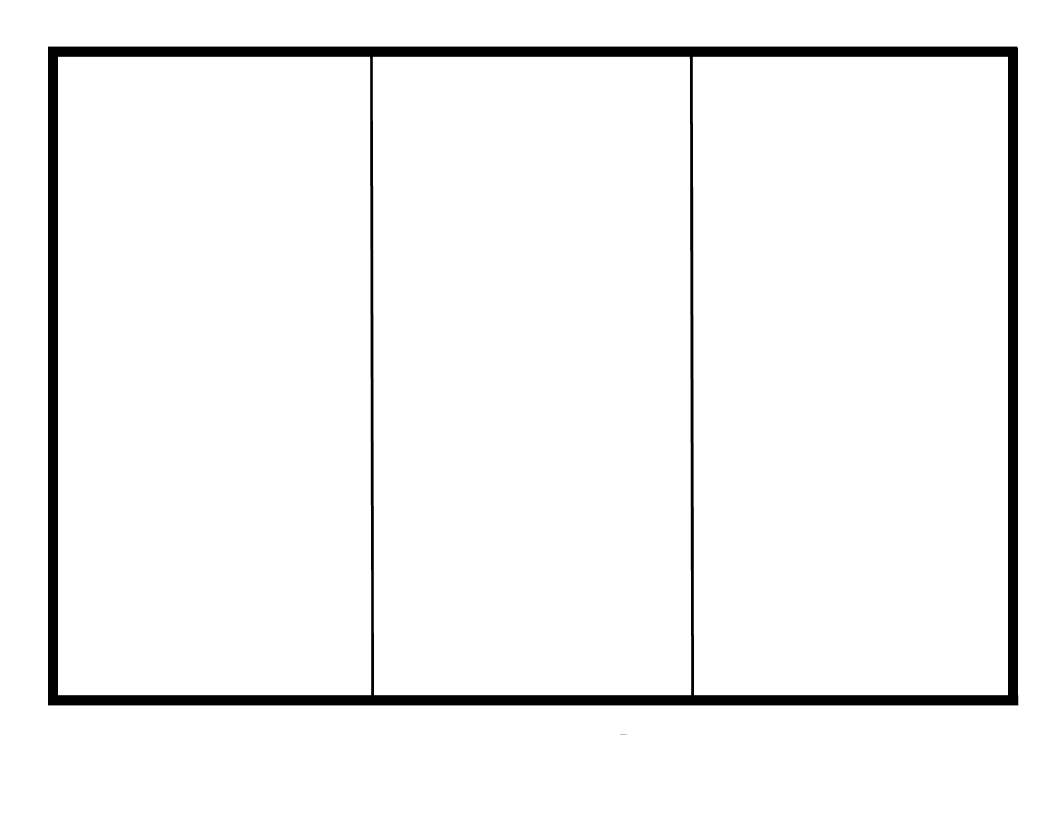 França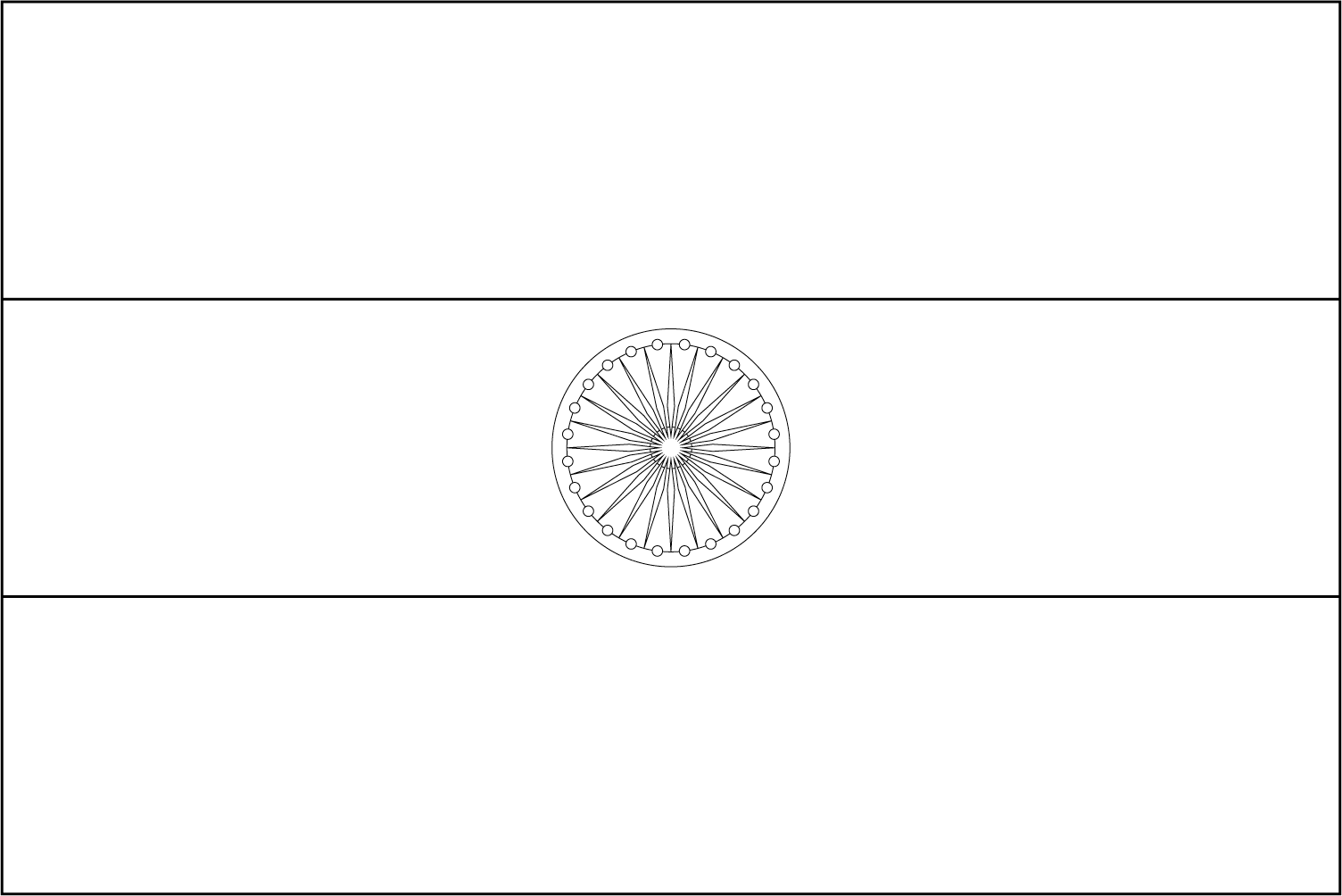 Índia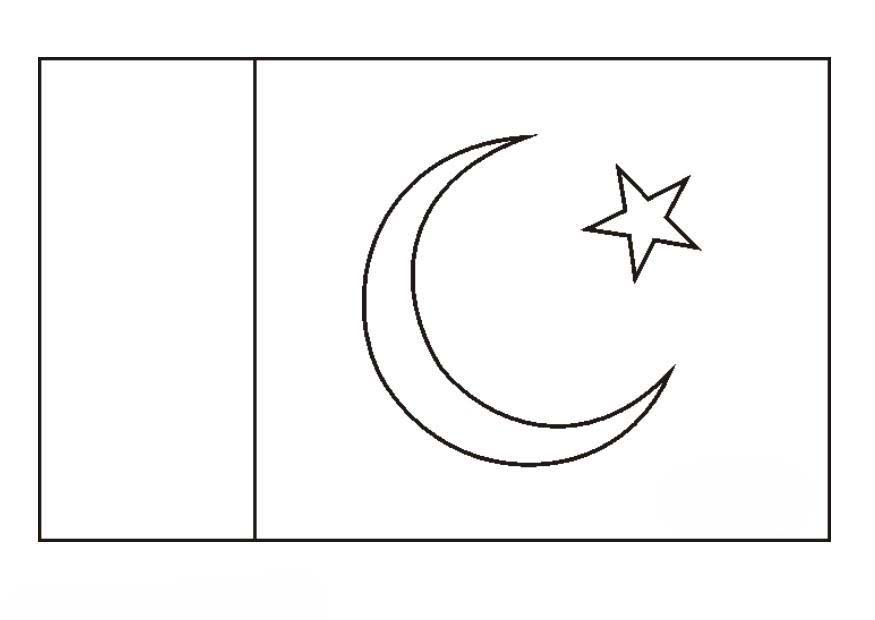 Paquistão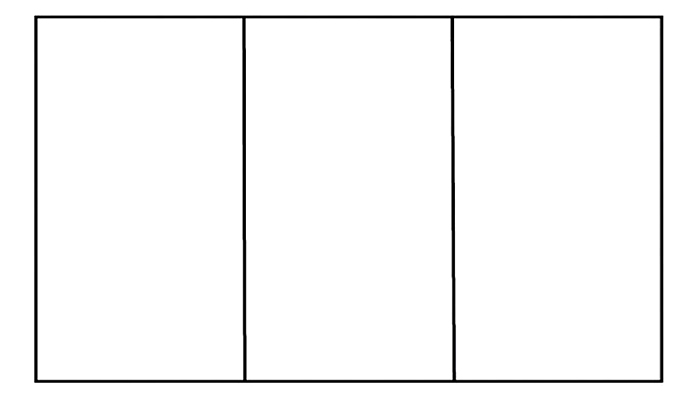 Roménia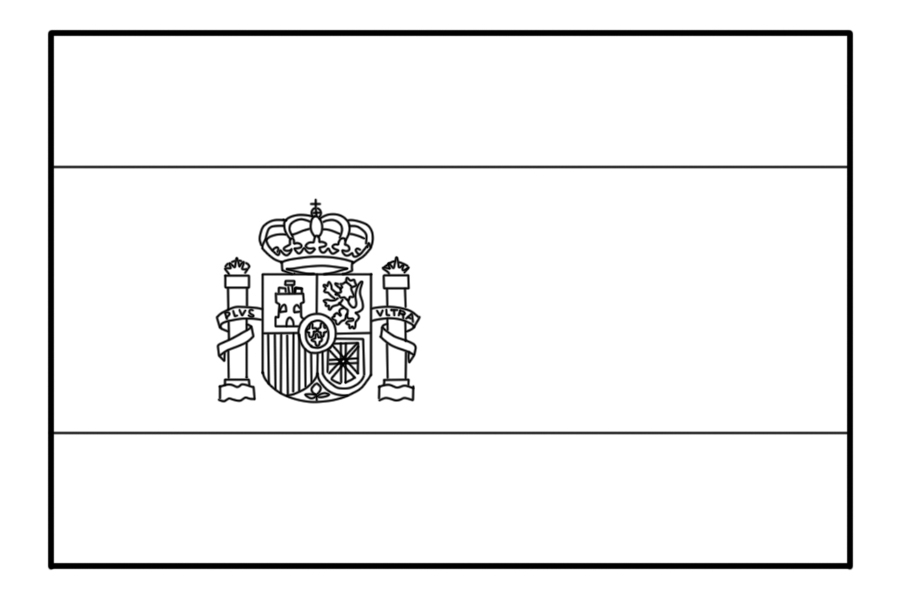 	Espanha	Itália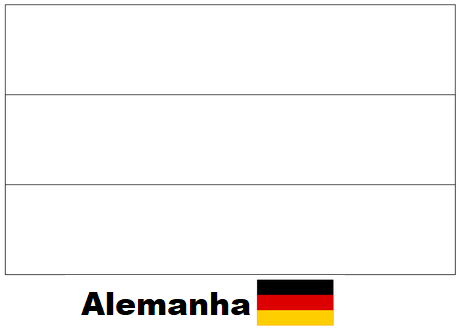 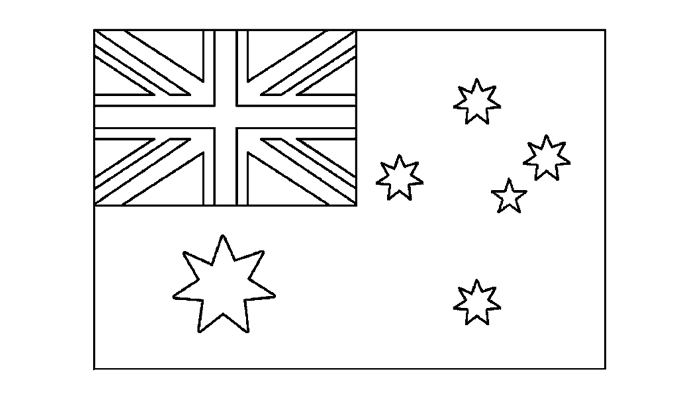 	Austrália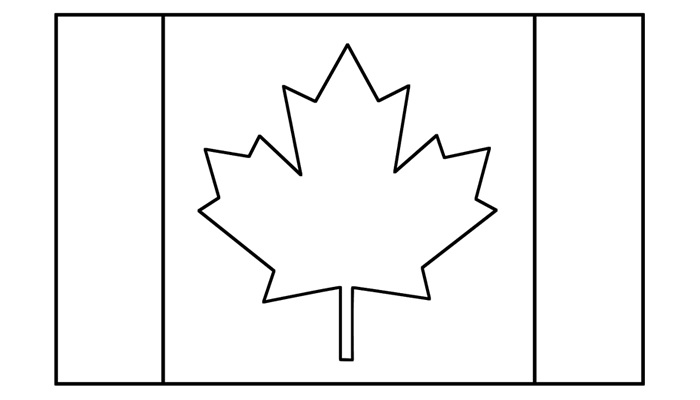 Canadá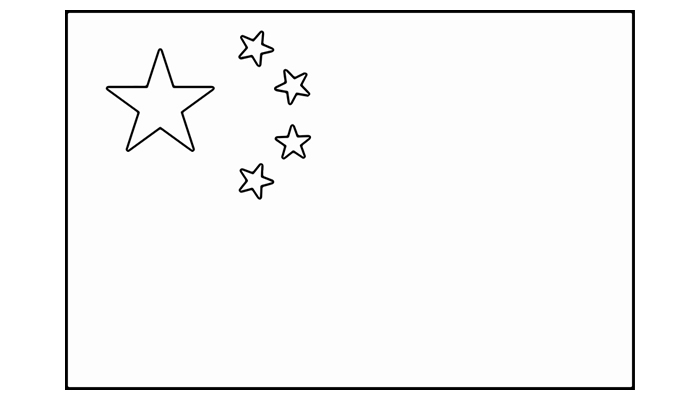 China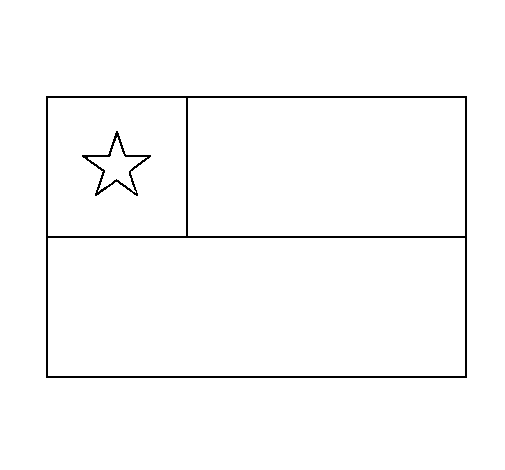 	Guiné Bissau	Luxemburgo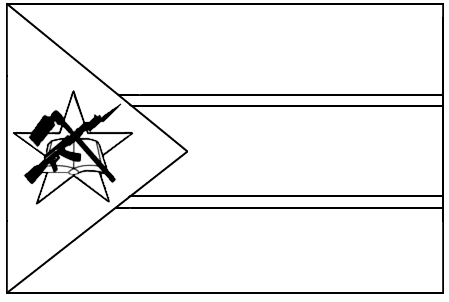 	Moçambique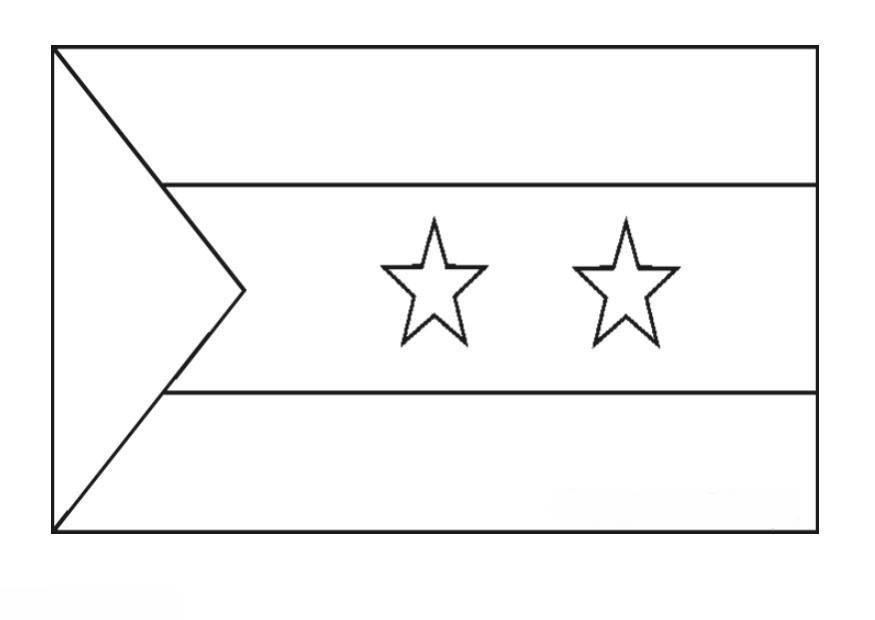 	S. Tomé e Príncipe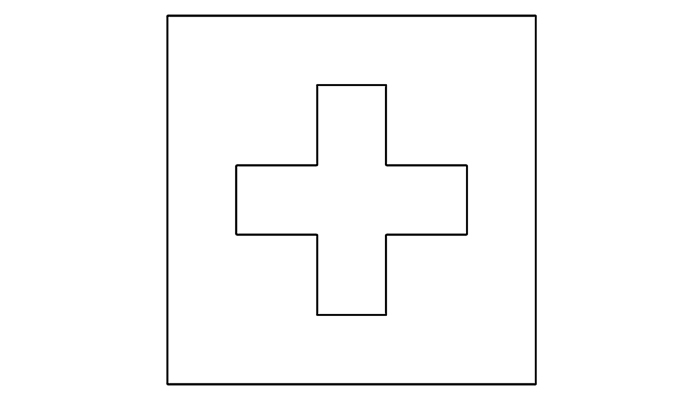 	Suíça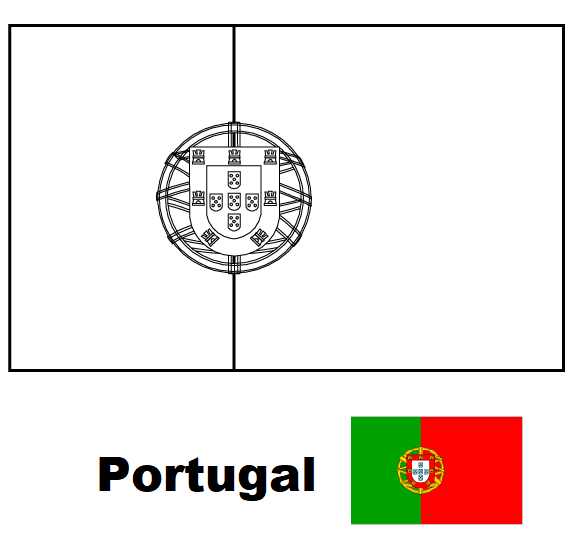 